Publicado en   el 06/02/2014 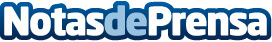 Ruiz-Gallardón alega un error postal para justificar a Llamazares el extravío y el retraso en la petición del indulto del juez Baltasar GarzónEl ministro elude cualquier responsabilidad.leer másDatos de contacto:Nota de prensa publicada en: https://www.notasdeprensa.es/ruiz-gallardon-alega-un-error-postal-para Categorias: Nacional http://www.notasdeprensa.es